Статистико-аналитический отчет о результатах ЕГЭв Ленинградской областиЧасть 1. Методический анализ результатов ЕГЭ по математике профильного уровня1. ХАРАКТЕРИСТИКА УЧАСТНИКОВ ЕГЭ ПО УЧЕБНОМУ ПРЕДМЕТУ1.1. Количество участников ЕГЭ по учебному предмету (за последние 3 года)Таблица 11.2. Процент  юношей и девушек1.3.  Количество участников ЕГЭ в регионе по категориямТаблица 21.4. Количество участников по типам ОО Таблица 31.5. Количество участников ЕГЭ по предмету по АТЕ регионаТаблица 4ВЫВОД о характере изменения количества участников ЕГЭ по предмету Количество участников ЕГЭ – выпускников 2016 года по математике по отношению количеству участников по русскому языку в сравнении с 2015 годом (первый год сдачи ЕГЭ по математике по уровням) изменилось.В 2015 году профильный уровень выбрали и сдавали 72% выпускников школ, математику базового уровня – 63%, в 2016 году профильный уровень – 60%, базовый уровень – 70%. Изменение  в текущем году связано с тем, что в школах качественнее проработана и система выбора ЕГЭ по уровню (с выпускниками отрабатывалась персональная схема выбора вуза с определенными баллами и уровнем математики, с родителями и выпускниками в сентябре-октябре проведена усиленная  информационная работа по пони манию выбора уровня математики), и более ранняя подготовка к  уровневому экзамену (репетиционный экзамен по базовому уровню проведен в декабре, по профилю - в середине января).Математика профильного уровня  наряду с физикой  и информатикой относится к предметам, в которых в распределение  участников по гендерному признаку  преобладают юноши (преобладание незначительное). Распределение участников по категориям традиционно – 95-96%% выпускники текущего года. С  2015 года  отмечено увеличение доли участников – выпускников прошлых лет и обучающихся по программам СПО почти на 2%.Количество участников по типам ОО характерно для Ленинградской области  и соответствует количеству школ с повышенным уровнем образования. На первом месте – участники из средних образовательных школ, на втором – выпускники лицеев и гимназий,  на третьем – выпускники школ с углублённым изучением предметов.Распределение участников по предмету по АТЕ региона соотносится в процентном отношении с общим количеством выпускников по муниципальным образованиям. Наибольшее количество участников дают «большие» муниципальные образования – Всеволожский, Выборгский, Гатчинский районы.2. КРАТКАЯ ХАРАКТЕРИСТИКА КИМ ПО ПРЕДМЕТУВариант № 410 (профильный уровень)В данном варианте  КИМ сохранена преемственность с экзаменационной моделью прошлого года, а также уровень сложности заданий в частях с краткой записью ответа. В часть 1 работы включены задания по всем основным разделам курса математики: геометрия (планиметрия и стереометрия), алгебра, начала математического анализа, теория вероятностей. Данные задания были направлены на проверку освоения базовых умений и практических навыков применения математических знаний.С помощью заданий части  2 осуществлялась проверка  знаний математики на профильном уровне.Задание № 13 вызвало существенные затруднения у выпускников. Недостаточно сформированное понятие логарифма числа привело к записи неверных ограничений, что повлияло на отбор корней уравнения. Задание № 14 по сравнению с предыдущими годами оказалось значительно сложнее  в пункте а, т.к. требовало уже расчета, что и повлияло на результаты.Задание № 15 классическое. Для выпускников, умеющих выполнять подстановку, а также решать дробно – рациональные неравенства данное задание не вызвало существенных затруднений.Задание № 16 по сравнению с прошлым годом оказалось проще. Наиболее успешно выполнялся пункт «б».Задание № 17 вызвало затруднения при составлении модели. С подобными формулировками выпускники не встречались.Задание № 18 очень хорошее по сравнению с предыдущими годами. Поскольку параметрам в образовательных учреждениях уделяется крайне мало времени, то очень незначительное количество выпускников смогли написать что-то значимое в своих работах.Задание № 19 традиционное. Пункты «а» и «б» не вызвали серьезных затруднений у тех, кто приступал к данному заданию.3.  ОСНОВНЫЕ РЕЗУЛЬТАТЫ ЕГЭ ПО ПРЕДМЕТУ3.1. Диаграмма распределения участников ЕГЭ по учебному предмету по тестовым баллам в 2016 г.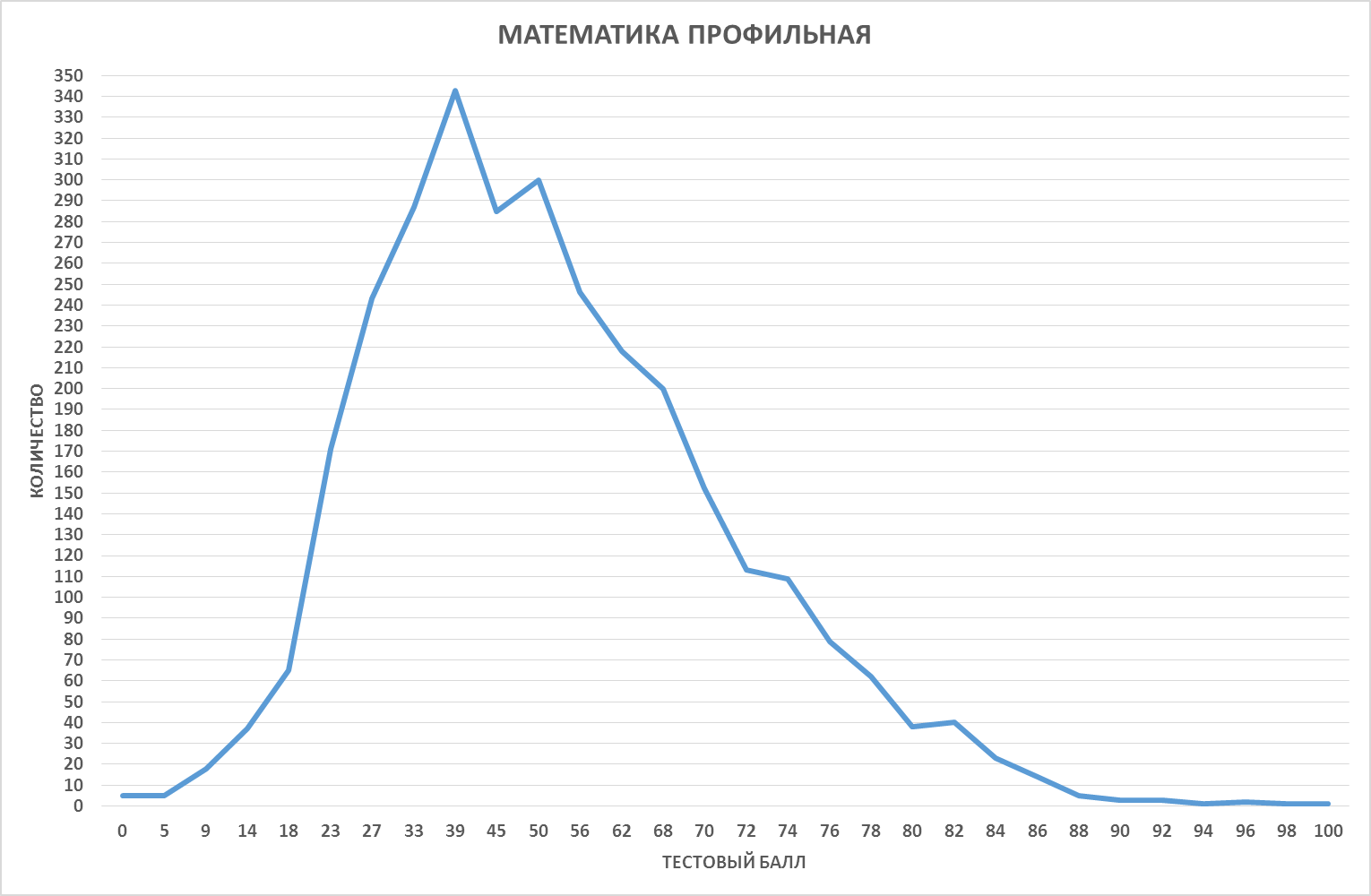 3.2. Динамика результатов ЕГЭ по предмету за последние 3 годаТаблица 53.3. Результаты по группам участников экзамена с различным уровнем подготовки:А) с учетом категории участников ЕГЭ -2016Таблица 6Б) с учетом типа ОО Таблица 7В) Основные результаты ЕГЭ по предмету в сравнении по АТЕТаблица 83.4 Выделение перечня ОО, продемонстрировавших наиболее высокие результаты ЕГЭ по предмету: выбирается от 5 до 15% от общего числа ОО в субъекте РФ, в которых доля участников ЕГЭ, получивших от 81 до 100 баллов имеет максимальные значения (по сравнению с другими ОО субъекта РФ). доля участников ЕГЭ, не достигших минимального балла, имеет минимальные значения (по сравнению с другими ОО субъекта РФ)Таблица 93.5 Выделение перечня ОО, продемонстрировавших низкие результаты ЕГЭ по предмету: выбирается от 5 до15% от общего числа ОО в субъекте РФ, в  которых доля участников ЕГЭ, не достигших минимального балла, имеет максимальные значения (по сравнению с другими ОО субъекта РФ)доля участников ЕГЭ, получивших от 61 до 100 баллов, имеет минимальные значения (по сравнению с другими ОО субъекта РФ).Таблица 10ВЫВОД о характере изменения результатов ЕГЭ по предметуРегиональный средний тестовый  балл по математике профильного уровня по сравнению с 2015 году  в 2016 году снизился на 1,4 и составил 49,7. В 2016 году на 1,6 %  увеличилось количество не сдавших экзамен.Доля высокобальников выросла с 2,38 до 3,03. В 2016 году получен 1 стобалльный результат. Основной процент участников, набравших балл ниже минимального – это категория выпускников прошлых лет (52% - более половины). Доля выпускников текущего года, не сдавших экзамен, составляет 7,3%. В 2015 году данный показатель равнялся 7,9%.Категория выпускников текущего года  получила лучшие результаты  по показателям - доля участников, получивших от 61 до 80 баллов (33,1%, выше показателя ВПЛ в 4,3 раза), выше доля  участников, получивших от 81 до 100 баллов (3,11% против 1,75%).Однако в категории выпускников текущего года преобладающее большинство - 63,8% – это набравшие от минимального балла до 60 баллов (уровень регионального тестового балла) и не сдавшие экзамен. Доля высокобальников наименьшая по региону.Результаты по типу ОО по сравнению с другими общеобразовательными предметами не значительно отличаются друг от друга. В силу большего количества % соотношении участников из средних школ доля участников, набравших балл ниже минимального, доля получивших тестовый балл от минимального балла до 60 баллов по категориям школ фактически равны.Обучающиеся лицеев и гимназий ненамного опережают иные категории по средним и высокобалльным результатам. Основные результаты ЕГЭ по предмету в сравнении по АТЕ по распределению баллов в целом соотносимы с долей участников по муниципальным образованиям.В отличие  от результата по русскому языку, здесь нет ровной линейки муниципальных результатов, разброс критичный – более 15 баллов разница. 11 районов значительно снизили свои тестовые баллы от до 5 до 1,5 баллов. Всего три района прибавили баллы, но так и не достигли регионального уровня. По сравнению с прошлым годом снизился тестовый балл по профильной математике как у городских, так и у сельских школ, причем разница в тестовых баллов  городских и средних школ увеличилась: 2016 год – 5,8,  2015 год – 5,2. Увеличился процент участников ЕГЭ из сельских школ, не сдавших профильную математику. 4. АНАЛИЗ РЕЗУЛЬТАТОВ ВЫПОЛНЕНИЯ ОТДЕЛЬНЫХ ЗАДАНИЙ ИЛИ ГРУПП ЗАДАНИЙТаблица 11Задание № 1. Затруднение вызвал перевод 29 рублей 20 копеек в рубли. Выпускники записывали 29,20 и при умножении на 10 получали ответ 29,2. Проблему вызывает и то, что выпускники совершенно не осмысливают полученный результат.Задание № 2. Невнимательно прочитано условие задачи. Необходимо указать наибольшую среднемесячную температуру с января по июнь, а в ответ записана температура июля, т.к. она в этом месяце выше.Задание № 3. Традиционная ошибка в неверном применении формулы площади треугольника. Забывают про 0,5. Еще один  путь, который не привел к верному ответу – это достроить до прямоугольника, найти его площадь, а затем вычитать площади прямоугольных треугольников. Но при вычислении площади прямоугольного треугольника опять допускается ошибка – отсутствует коэффициент 0,5.Задание № 4. Проблему вызвал перевод обыкновенной дроби в десятичную. Незнание как найти вероятность.Задание № 5. Не возведена в квадрат правая часть. В данном варианте если этого не сделать, то можно выйти на целый ответ и легко записать в бланк ответов.Задание № 6. Незнание свойства четырехугольника, описанного около окружности.Задание № 7. Традиционно плохо выполняется выпускниками задание, связанное с элементарными знаниями математического анализа. Незнание того, что касательная параллельна указанной прямой и как это связано с графиком производной. Мало уделялось внимания на уроках решению заданий такого типа.Задание № 8. Ошибка в формуле объема пирамиды (забыт коэффициент), неверно найдена высота пирамиды, ошибка в формуле площади прямоугольника.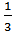 Задание № 9. Перевод десятичной дроби в обыкновенные вызвал затруднения. Плохое знание свойств логарифмов.Задание № 10. Незнание как найти значение . Вычислительные ошибки.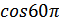 Задание № 11. Проблема в составлении уравнений. Неверное решение системы уравнений. Вычислительные ошибки.Задание № 12. Неверно применено правило дифференцирования частного. Ошибка в нахождении знака производной. Как только нашли критические точки, то не стали исследовать производную на знак, а поспешили записать ответ.Задание № 13. Плохо сформировано понятие логарифма числа, что повлекло за собой указание области допустимых значений, которое в данном задании было необязательным. Т.к. решение тригонометрических неравенств, в школах почти не  рассматривается, то 41% писавших данный вариант неверно указали множество решений неравенства . Это вызвало и разногласия у экспертов при проверке работ. В критериях ничего не сказано относительно того, что делать, если тригонометрическое неравенство решено абсолютно неверно, а в целом уравнение выполнено правильно. В некоторых работах это решение повлияло и на отбор серий корней.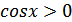 Допущены ошибки и при решении уравнений , откуда получали .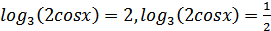 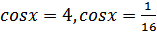 5% ошибок допущено при решении простейшего тригонометрического уравнения относительно косинуса.11% ошибок допущено при неверном указании значений обратных тригонометрических функций.4% выпускников неверно решают квадратные уравнения.В некоторых работах данного варианта получали уравнения  . Это тоже вызвало затруднения  у экспертов при оценивании работ. Первое уравнение – абсолютно неверно, а второе – правильное.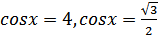 При выполнении пункта «б» также допускались ошибки при отборе с помощью тригонометрического круга. Указывалась верная дуга, подписывались ее концы, но корни обозначались неверно (3% работ).Вычислительные ошибки (7% работ).В пункте «б» отбор корней с помощью неравенства повлек за собой большое количество вычислительных ошибок(2%).Были работы, в которых пункт «б» выполнен необоснованно (1%).В 2016 г. с данным заданием на 2 балла справились 22% выпускников, а в 2015 на полный балл – 35%.Задание № 14. Пункт «а» оказался достаточно сложным. 23% выпускников, используя, признак перпендикулярности прямой и плоскости доказывали перпендикулярность только к одной прямой и делали неверный  вывод о том, что прямая перпендикулярна к плоскости.Пункт «б» – не вызвал затруднения у тех, кто смог правильно указать расстояние от точки до плоскости. При решении данной задачи в некоторых работах встречался координатно – векторный метод (пункт «а») (0,1%). Данный метод спровоцировал большое количество вычислительных ошибок.Всего справились с данной задачей 3% выпускников.Задание № 15. Очень плохо решают выпускники дробно – рациональное неравенство. Основная проблема – это отбрасывание знаменателя. Так поступили 7% выпускников, писавших данный вариант. Неверно раскрывали скобки – 5%, ошибки в приведении подобных слагаемых – 6%, вычислительные ошибки – 3%, неверно считаны промежутки при решении неравенства методом интервалов – 4%, перепутаны местами число, стоящее под знаком логарифма и его основание – 1%.Верно справились с заданием – 7% выпускников.Задание № 16. Большая часть выпускников, справившихся с пунктом «а», использовали при доказательстве подобие треугольников. Однако не во всех работах верно использованы признаки подобия треугольников, что повлияло на снятие баллов за данный пункт. Не во всех работах выпускники делают достаточно обоснований.Не все выпускники, приступившие к данной задаче, смогли внимательно прочитать условие и сделать верный чертеж. Пункт «б» с использованием пункта «а» выполнялся лучше.Однако справиться с данной задачей на полный балл смогли 1% выпускников, а в 2015 году – 2%.Задание № 17.  Очень большой процент выпускников (20%) не поняли условия задачи и составили неверную модель. В некоторых работах давались очень краткие обоснования, что вызвало снижение баллов за задание. Вычислительные ошибки допустили 11% выпускников.  Справились с задачей полностью – 2% писавших работу в 2016 году, а в 2015 году с похожим заданием верно справились – 4% выпускников.Задание № 18.  Неверно использован алгоритм решения иррационального уравнения. Неверно сделали ограничения или вообще их не сделали 25% выпускников. Неверно нашли корни в квадратном уравнении – 3%. Нашли правильно корни, но не стали рассматривать условия совпадения корней – 11%.Справились с заданием -  1% выпускников.Задание № 19. Не поняли условие данной задачи и привели из-за этого неверный пример – 13%. Справились с заданием – 2% выпускников. Основные УМК по предмету, которые использовались в ОО в 2015-2016 уч.г. Таблица 12Для улучшения ситуации на региональном уровне ежегодно проводятся курсы повышения квалификации, семинары для учителей математики и методистов, выездные семинары. На них проводится  обсуждение всех ошибок выпускников, которые были выявлены  при проверке работ, а также рекомендации по решению различных задач. Ежегодно  в регионе  проводятся  пробные экзамены по математике на базовом и профильном уровнях. Также проводятся региональные диагностические контрольные работы в 5,6,7,10 классах с обязательным обсуждением результатов.Меры методической поддержки изучения учебного предмета в 2015-2016 уч.г.На региональном уровнеТаблица 13ВЫВОДЫНаиболее успешно на протяжении нескольких лет выпускниками выполняются задания, связанные с умением анализировать  информацию, представленную на диаграмме, реальные числовые данные, информацию статистического характера в повседневной жизни. Неплохие знания демонстрируются и в заданиях на  вычисление вероятности в простейшем случае. В 2015 году с заданием по вероятности справились 66% выпускников, а в 2016 – 82%.  Хорошо сформированными можно считать и умения школьников  находить площадь фигуры, изображенной на клетчатой бумаге, а также решение простейших уравнений.Наибольшие затруднения у выпускников вызывает решение задач по геометрии (как по планиметрии, так и по стереометрии). Так с заданием №6, где необходимо применить свойство четырехугольника, описанного около окружности, справляется менее 50% выпускников, а задание №8 , где используются знания о том, что такое пирамида и как найти ее объем посильно только для 15% выпускников. Еще хуже выполнены задачи по геометрии во второй части с развернутым ответом. Очень слабо  выполняется  в данных задачах первый пункт - доказательство. Недостаточно обоснований,  неверные ссылки на признаки, нечеткое знание признаков, необоснованные выводы – это основные проблемы в задачах №14 и №16. Пункт «б» с использованием пункта «а» выполняется немного лучше. Так с заданием №14 на полный балл  в 2015 году справились 8% выпускников, а в 2016 году – 3%. Но уровень сложности пункта «а» в 2016 году был выше, чем в 2015г. С заданием №16 на полный балл в 2015 году справились -2% выпускников, а в 2016 году -1%.Затруднения вызывают и задачи, связанные с математическим анализом. Это задание № 7, где выпускники  использовали  геометрический смысл производной, угловой коэффициент прямой, а также условие параллельности двух прямых. Так в 2015 году верно справились 31% выпускников, а в 2016 году – 29%.   Еще большие затруднения вызвало задание № 12. Плохо отработан алгоритм нахождения производной частного,  особенно, если перед дробью стоит знак «минус». Далее выпускники не исследуют производную, а сразу записывают наименьшее число, при котором производная обращается в ноль и естественно приходят к неверному ответу. В 2015 году с подобным заданием справились 21% выпускников, а в 2016 году – 13%.Задание № 13 у выпускников 2016 года вызвало затруднения, так как необходимо было продемонстрировать умения в решении логарифмического уравнения и простейшего тригонометрического. Решения данного задания , которые предложили  выпускники  показали, что у многих из них недостаточно сформировано понятие логарифма числа и не хватает понимания как решать простейшее логарифмическое уравнение. Отсюда лишние ограничения и ошибки.В 2016 г. с данным заданием на  2 балла справились 22% выпускников, а в 2015 на полный балл – 35%.Задание № 15 показало, что присутствуют проблемы с решением дробно – рациональных неравенств. Так  похожее задание в 2015 году на полный балл выполнили – 11% выпускников, а в 2016 году – только 7%.Также выполнение выпускниками экономической задачи в регионе нельзя считать достаточным. В 2015 году ее на полный балл написали  - 4% выпускников, а в 2016 году -2%.То же касается и выполнения заданий с параметрами.  Очень мало времени уделяется на изучение параметров в основной школе, а в средней школе уже становится практически невозможно их изучить.  В связи, с чем в 2015 году задание №18 полностью выполнили 2,2% выпускников, а в 2016 году -1%.Предложения по возможным направлениям совершенствования организации и методики обучения школьников. Для успешной подготовки к итоговой аттестации в старших классах требуется целенаправленное повторение разделов курса алгебры 7–9-х классов и математики 5–6-х классов и систематический мониторинг продвижения отдельных учащихся по ликвидации пробелов за основную школу.Для обеспечения прочного овладения всеми выпускниками основными элементами содержания, изучаемыми в старшей школе не только на базовом, но и на повышенном уровне, необходимо проводить систематическое повторение пройденного. Это может осуществляться через систему упражнений для домашней работы или использование в ходе обучения устных упражнений. Устные упражнения традиционно включаются в учебный процесс на уроках математики в основной школе, но недостаточно используются в старших классах.  При разработке содержания и формы представления устных упражнений следует обеспечивать простоту технических преобразований и вычислений, необходимых для их выполнения. Это позволяет сосредоточить внимание учащихся на смысловой стороне их выполнения, т.е. на определении метода их решения. Кроме того, такого рода задания позволяют моделировать различные нестандартные ситуации применения знаний и умений учащихся.Изменение отношения к преподаванию курса геометрии в основной и старшей школах, как к предмету по которому предстоит государственный экзамен за курс средней школы. Учащиеся должны не только овладеть теоретическими фактами курса, но и уметь проводить обоснованные решения геометрических задач и математически грамотно их записывать.Отработка умений учащихся по применению полученных знаний должна осуществляться, в том числе при решении прикладных математических задач.Осуществление систематического использования и отработка технологии тестирования при контроле знаний учащихся.Развитие и совершенствование использования учащимися математического языка.Обучение учащихся математическому моделированию, применению математических знаний, анализу информации, поступающей в разных формах.Применение различных форм заданий, обеспечивая разнообразие формулировок и приучая учащихся к пониманию сути задания, которая может выражаться по-разному.Совершенствование методического инструментария, используя задачи не только как средство отработки технических приемов и алгоритмов, но и как средство формирования и развития интеллектуальных навыков учащихся.Предложения по возможным направлениям диагностики учебных достижений по предмету в субъекте РФ.Участвовать в региональных  диагностических контрольных работах, проводимых для 5,6,7,10 классов.Участвовать в региональных пробных экзаменах на базовом и профильном уровнях.5. РЕКОМЕНДАЦИИпо совершенствованию организации и методики преподавания предмета в субъекте РФ (кроме общих рекомендаций приводятся рекомендации по темам для обсуждения на методических объединениях учителей-предметников, предлагаются возможные направления повышения квалификации, как в системе дополнительного профессионального образования, так и через самообразование).Выделять в учебном плане образовательных учреждений дополнительных учебных часов на обучение математике в 10 - 11 классах и консультативные мероприятия учителями математики, работающими в выпускных классах. В гимназиях и школах базовый уровень обучения математике в старшей школе желательно определять  не менее  чем пятью часами в неделю, 3 часа – алгебры и 2 часа – геометрии.Осуществлять не только натаскивание на решение типовых заданий открытого банка заданий ЕГЭ, а изучать математику. Рассматривать более сложные задачи.Осуществлять контроль за целевым использованием учебных часов, предусмотренных учебным планом образовательного учреждения, на обучение математике (не заменять уроки разного рода общественными мероприятиями, строго отслеживать посещаемость уроков учащимися).Мотивировать учителей, работающих в 9 и 11 классах  к качественной учебной  работе, а также повышать квалификацию в области технологии подготовки учащихся к ОГЭ и ЕГЭ по математике с участием в семинарах и вебинарах, проводимых на региональном уровне.СОСТАВИТЕЛИ ОТЧЕТА (МЕТОДИЧЕСКОГО АНАЛИЗА ПО ПРЕДМЕТУ): Наименование организации, проводящей анализ результатов ЕГЭ по предметуЧасть 2. Предложения в ДОРОЖНУЮ КАРТУ по развитию региональной системы образования 
1.1  Повышение квалификации учителей Таблица 141.2 Планируемые корректировки в выборе УМК и учебно-методической литературы (Нет)1.3. Планируемые меры методической поддержки изучения учебных предметов в 2016-2017 уч.г. на региональном уровнеТаблица 151.4  Планируемые корректирующие диагностические работы по результатам ЕГЭ 2016 г.На уровне  образовательных организаций:Проведение входных контрольных работ с целью проверки остаточных знаний, выявления пробелов в освоении тем образовательной программы по обязательным предметам (сентябрь 2016);Проведение полугодовых контрольных работ с целью диагностики качества подготовки выпускников по обязательным предметам (декабрь 2016);Проведение диагностических работ по математике в системе «СтатГрад»  (сентябрь, декабрь 2016, март-апрель 2017).На муниципальном уровне:Муниципальные пробные  экзамены по математике профильного уровня (дата устанавливается ОМСУ).На региональном уровне:Проведение регионального репетиционного экзамена по математике профильного уровня (январь 2017) 2. Трансляция эффективных педагогических практик ОО с наиболее высокими результатами ЕГЭ 2016 г.Таблица 16Учебный предмет201420142015201520162016Учебный предметчел.% от общего числа участниковчел.% от общего числа участниковчел.% от общего числа участниковМатематика профильная537996,7374369,6306958,28Учебный предмет20162016Учебный предметДевушкиЮношиМатематика профильная49,3650,64Всего участников ЕГЭ по предмету201420152016Из них:выпускников текущего года, обучающихся по программам СОО96,9196,4294,33выпускников текущего года, обучающихся по программам СПО3,093,585,67выпускников прошлых лет3,093,585,67Всего участников ЕГЭ по предмету201420152016Всего участников ЕГЭ по предмету521336092895Из них:выпускники лицеев и гимназий10,416,114,65выпускники СОШ с углубленным изучением предмета9,911,1112,37выпускники СОШ74,572,1172,44выпускники общеобразовательных школ-интернатов среднего общего образования0,40,680,55выпускники специальных коррекционных общеобразовательных организаций0,100АТЕКоличество участников ЕГЭ по учебному  предмету% от общего числа участников в регионеКоличество участников ЕГЭ по учебному  предмету% от общего числа участников в регионеКоличество участников ЕГЭ по учебному  предмету% от общего числа участников в регионе201420142015201520162016Бокситогорский район1823,551454,021073,49Волосовский район1172,28802,22762,48Волховский район3086,012025,601795,83Всеволожский район68713,4154815,1847215,38Выборгский район64912,6743111,9434011,08Гатчинский район67813,2351614,3041013,36Кингисеппский район2875,601905,261625,28Киришский район3106,052135,902086,78Кировский район2675,211825,041685,47Лодейнопольский район1302,54461,27511,66Ломоносовский район1643,20661,83682,22Лужский район1783,471042,88842,74Подпорожский район961,87832,30481,56Приозерский район1943,791223,381093,55Сланцевский район1162,26892,47632,05г. Сосновый Бор3236,302326,432157,01Тихвинский район2554,981684,661494,86Тосненский район1823,551925,321605,21Математика профильнаяЛенинградская областьЛенинградская областьЛенинградская областьМатематика профильная2014 г.2015 г.2016 г.Не преодолели минимального балла0,418,239,81Средний балл48,1451,149,71Получили от 81 до 100 баллов2,732,383,03Получили 100 баллов000,03Выпускники текущего года, обучающиеся по программам СООВыпускники текущего года, обучающиеся по программам СПОВыпускники прошлых летДоля участников, набравших балл ниже минимального 7,2952,0552,05Доля участников, получивших тестовый балл от минимального балла до 60 баллов56,5138,6038,60Доля участников, получивших от 61 до 80 баллов    33,097,607,60Доля участников, получивших от 81 до 100 баллов    3,111,751,75Количество выпускников, получивших 100 баллов0,0300СОШЛицеи, гимназииСОШ с углубленным изучением отдельных предметовДоля участников, набравших балл ниже минимального 8,154,725,59Доля участников, получивших тестовый балл от минимального балла до 60 баллов57,8951,1854,19Доля участников, получивших от 61 до 80 баллов    31,6638,2135,47Доля участников, получивших от 81 до 100 баллов    2,295,904,75Количество выпускников, получивших 100 баллов0,0500АТЕДоля участников, набравших балл ниже минимальногоДоля участников, получивших тестовый балл от минимального балла до 60 балловДоля участников, получивших от 61 до 80 балловДоля участников, получивших от 81 до 100 балловКоличество выпускников, получивших 100 балловБокситогорский район0,262,220,940,070Волосовский район0,331,560,5900Волховский район0,493,102,050,200Всеволожский район1,798,184,950,460Выборгский район1,566,292,930,290Гатчинский район1,246,785,080,260Кингисеппский район0,392,801,890,200Киришский район0,624,071,790,290Кировский район0,753,031,630,070Лодейнопольский район0,131,010,390,130Ломоносовский район0,031,600,550,030Лужский район0,201,111,270,160Подпорожский район0,160,810,420,160Приозерский район0,592,050,850,070Сланцевский район0,261,270,5200г. Сосновый Бор0,363,752,350,550,03Тихвинский район0,262,481,920,200Тосненский район0,393,421,340,070Название ООДоля участников, получивших от 81 до 100 балловДоля участников, получивших от 61 до 80 балловДоля участников,не достигших минимального балла1. МБОУ «СОШ № 3» г. Пикалево5,231,602. МОБУ «Волховская СОШ № 1»11,172,203. МБОУ «Гатчинская СОШ № 2»7,145504.МКОУ «Лодейнопольская СОШ № 2 с углубленным изучением отдельных предметов»14,335,705.МОУ «СОШ № 5» г. Луга206006.МОУ «СОШ № 6» г. Луга7,753,807. МОУ «СОШ № 1»  г. Тихвин5650Название ООДоля участников,не достигших минимального баллаДоля участников, получивших от 61 до 80 балловДоля участников, получивших от 81 до 100 балловМБОУ «Борская СОШ»14,314,30МОУ «Волосовская СОШ №1»13,326,70МБОУ Волховская СОШ № 750,000МБОУ Новоладожская СОШ № 225,041,70МБОУ Алексинская СОШ50,000МОУ «РазметелевскаяСОШ»10000МОУ «Бугровская СОШ»21,414.30МОУ «Гимназия»г.Сертолово42,900МОУ «Сертоловская СОШ  № 2»15,818,40МОУ «Ново-Девяткинская СОШ №1»15,457,70МОУ «СОШ «Рахьинский центр образования»16,733,30МОУ «Янинская СОШ»14,300МБОУ «Гатчинская СОШ №1»14,342,90МБОУ «Коммунарская СОШ №1»14,2923,810МБОУ «Коммунарская СОШ №2»25500МБОУ «Пудостьская СОШ»5037,50МОУ «Киришская СОШ №2»19,411,10МБОУ «Кировская гимназия»16,6744,440МБОУ «Отрадненская СОШ №2»25,0000МБОУ «Отрадненская СОШ №337,5000МБОУ «Назиевская СОШ»25,0012,500МКОУ «Приладожская СОШ»16,6783,330МКОУ «Лодейнопольская СОШ № 3»18,260МБОУ «Подпорожская СОШ №1»25,000МОУ «Отрадненская СОШ»62,525,00МОУ «Раздольская СОШ»33,300МОУ «Шумиловская СОШ»44,411,20Обозначениезадания в работеПроверяемые элементы содержанияПроверяемые уменияУровень сложности заданияСредний процент выполнения по региону1Целые числа, дробиАнализировать реальные числовые данные, информацию статистического характера в повседневной жизнибазовый752Целые числа, цена  деления шкалы
Анализировать информацию, представленную на диаграммебазовый923Треугольник, длина отрезка, формула площади треугольникаРешать планиметрическую задачу на нахождение площади треугольникабазовый644Понятие вероятности событияВычислять вероятность в простейшем случаебазовый825Простейшее иррациональное уравнениеРешать иррациональное уравнениебазовый676Свойство четырехугольника, описанного около окружностиРешать планиметрическую задачу на нахождение длины стороныбазовый457Геометрический смысл производнойПонимать геометрический смысл производной, угловой коэффициент прямойбазовый298Пирамида, ее основание, высота, формула объема пирамидыРешать стереометрическую задачу на нахождение объема пирамидыбазовый159Дроби, преобразование логарифмических выраженийНаходить значение выражения, содержащего логарифмыповышенный4110Косинус угла, вычисление по формулеОсуществлять практические расчеты по формуламповышенный2911Применение математических методов для решения содержательной задачи из области химии Составлять уравнения по условию задачи и решать их повышенный3512Производная частного, применение производной к нахождению точки минимумаВычислять производную дроби и находить точку минимумаповышенный1313Логарифм числа, квадратное уравнение, простейшее тригонометрическое уравнение, отбор корней уравнения на промежуткеРешать квадратные, логарифмические, тригонометрические уравненияповышенный2214Правильная треугольная призма, перпендикулярность прямой и плоскости, расстояние от точки до плоскостиПроводить доказательство геометрической задачи, искать расстояние от точки до плоскостиповышенный315Показательное неравенство, дробно – рациональное неравенство, логарифм числаРешать дробно –рациональное, показательное неравенствоповышенный716Остроугольный треугольник, высота треугольника, перпендикуляр к отрезкуПроводить доказательство геометрической задачи, искать отношение длин отрезковповышенный117Понятие процента, нахождение процента от числа, интерпретация результатаРешать прикладную задачу экономического характераповышенный218Иррациональное уравнение, исследование уравнения, содержащего параметр, нахождение корней квадратного уравненияРешать иррациональное уравнение, проводить исследование высокий119Применение математических методов для решения содержательной задачиАнализировать реальные числовые данныевысокий2Название УМКПримерный процент ОО, в которых использовался данный УМКГеометрияГеометрия1)Атанасян Л.С., Бутузов В.Ф., Кадомцев С.Б. Геометрия 10-11 учебник для общеобразовательных организаций. Базовый и профильный уровни (МГУ – школе) 2014г  2) Погорелов А.В. Геометрия 10-11 классы. Базовый и профильный уровни, 2013г.  3) Бутузов В.Ф., Прасолов В.В.Геометрия 10-11 классы, 2013г.75% образовательных учреждений5%  образовательных учреждений20% образовательных учрежденийАлгебра и начала  анализаАлгебра и начала  анализа1) Колягин Ю.М., Ткачева М.В., Федорова Н.Е. Алгебра и начала математического анализа 10 класс. Базовый и углубленный уровни.2014 г.Алгебра и начала математического анализа 11 класс. Базовый и углубленный уровни. 2014г.42% образовательных учреждений2) Пратусевич М.Я., Столбов К.М., Головин А.Н. Алгебра и начала математического анализа 10 класс. Углубленный уровень. 2014 г.Алгебра и начала математического анализа 11 класс. Углубленный уровень. 2014 г.3% образовательных учреждений3) Никольский С.М., Потапов М.К., Решетников Н.Н.Алгебра и начала математического анализа 10 класс. Базовый и углубленный уровни. 2014г.Алгебра и начала математического анализа 11 класс. Базовый и углубленный уровни. 2014 г35% образовательных учреждений4) Мордкович А.Г., Семенов П.В. Алгебра и математический анализ 10 класс. Профильный уровень. 2013 г.Алгебра и математический анализ 11 класс. Профильный уровень. 2013 г.10% образовательных учреждений5) Алимов Ш.А., Колягин Ю.М.,Ткачева М.В.Алгебра и начала математического анализа 10 - 11класс. Базовый и углубленный уровни. 2014г.10% образовательных учреждений№ДатаМероприятие(указать тему и организацию, проводившую мероприятие)1Январь – октябрь 2015 г.КПК  «Технология подготовки выпускников 9 и 11 классов к итоговой аттестации по математике», ЛОИРО2Октябрь2015 г. Цикл семинаров «Элементы стохастики в школьном курсе математики», ЛОИРО3Ноябрь2015 г.Цикл семинаров «Элементы стохастики в школьном курсе математики», ЛОИРО4Январь – октябрь 2016 г.КПК  «Технология подготовки выпускников 9 и 11 классов к итоговой аттестации по математике», ЛОИРО5Сентябрь 2015 г. Семинар «Анализ итогов ГИА по математике 9 и 11 классов образовательных организации Ленинградской области», ЛОИРО6Февраль2016 г.Семинар «Реальные задачи в школьном курсе математики», ЛОИРО7Март 2016 г.Семинар «Анализ внешних диагностических работ как процесс подготовки к ГИА по математике», ЛОИРО8Март2016 г.Вебинар «Актуальные вопросы подготовки к ГИА по математике в 9 и 11 классах», ЛОИРООтветственный специалист, выполнявший анализ результатов ЕГЭ по предметуГолубева Светлана Александровна, ГАОУ ДПО «Ленинградский областной институт развития образования»,старший преподаватель кафедры математики, методистПредседатель региональной ПКпо математике№Тема программы ДПО (повышения квалификации)Перечень ОО, учителя которых рекомендуются для обучения по данной программеПрименение производной к исследованию функций и построения графиков.Геометрические задачи (стереометрия)Все ОО Бокситогорского, Волосовского, Киришского, Сланцевского, Лодейнопольского, районовПашская СОШ, Волховская СОШ № 7, Алексинская СОШ,МОУ «Кипенская школа»МОУ «Низинская школа»МОУ «Толмачевская СОШ»МОУ «СОШ № 2» г. ЛугиМОУ «Громовская СОШ», МОУ «Мичуринская СОШ», МОУ «Отрадненская СОШ», МОУ «Раздольская СОШ», МОУ «Шумиловская СОШ»г. Сосновый Бор:МБОУ «СОШ № 1»МБОУ «СОШ № 4»МБОУ «СОШ № 3»МБОУ «СОШ № 7»МБОУ «СОШ № 6»Тихвинский район:МОУ «Шугозерская СОШ», МОУ «СОШ № 4», МОУ «СОШ № 5», МОУ «СОШ № 9», МОУ «Лицей № 7»Вопросы обучения математике в условиях введения ФГОСВсе ОО Бокситогорского, Волосовского, Киришского, Сланцевского, Лодейнопольского, районовПашская СОШ, Волховская СОШ № 7, Алексинская СОШ,МОУ «Кипенская школа»МОУ «Низинская школа»МОУ «Толмачевская СОШ»МОУ «СОШ № 2» г. ЛугиМОУ «Громовская СОШ», МОУ «Мичуринская СОШ», МОУ «Отрадненская СОШ», МОУ «Раздольская СОШ», МОУ «Шумиловская СОШ»г. Сосновый Бор:МБОУ «СОШ № 1»МБОУ «СОШ № 4»МБОУ «СОШ № 3»МБОУ «СОШ № 7»МБОУ «СОШ № 6»Тихвинский район:МОУ «Шугозерская СОШ», МОУ «СОШ № 4», МОУ «СОШ № 5», МОУ «СОШ № 9», МОУ «Лицей № 7»Методика решения задач по математике повышенного и высокого уровняВсе ОО Бокситогорского, Волосовского, Киришского, Сланцевского, Лодейнопольского, районовПашская СОШ, Волховская СОШ № 7, Алексинская СОШ,МОУ «Кипенская школа»МОУ «Низинская школа»МОУ «Толмачевская СОШ»МОУ «СОШ № 2» г. ЛугиМОУ «Громовская СОШ», МОУ «Мичуринская СОШ», МОУ «Отрадненская СОШ», МОУ «Раздольская СОШ», МОУ «Шумиловская СОШ»г. Сосновый Бор:МБОУ «СОШ № 1»МБОУ «СОШ № 4»МБОУ «СОШ № 3»МБОУ «СОШ № 7»МБОУ «СОШ № 6»Тихвинский район:МОУ «Шугозерская СОШ», МОУ «СОШ № 4», МОУ «СОШ № 5», МОУ «СОШ № 9», МОУ «Лицей № 7»Организация эффективной работы учителей-предметников по улучшению результативности ГИАВсе ООНовые подходы к подготовке учащихся к итоговой аттестации в 9 и 11 классах (ЕГЭ, ОГЭ, ГВЭ)»Все ОО№Дата(месяц)Мероприятие(указать тему и организацию, которая планирует проведение мероприятия)ГАОУ ДПО «Ленинградский областной институт развития образования»ГАОУ ДПО «Ленинградский областной институт развития образования»ГАОУ ДПО «Ленинградский областной институт развития образования»Сентябрь 2016Семинар «Анализ итогов ГИА по математике 9 и 11 классов образовательных организации Ленинградской области»Сентябрь-октябрьВебинар - Организация работы по изучения демоверсий  КИМ ГИА 2017 годаОктябрь2016 Цикл семинаров «Элементы стохастики в школьном курсе математики»Январь – октябрь 2017 КПК  «Технология подготовки выпускников 9 и 11 классов к итоговой аттестации по математике»Февраль2017 Семинар «Реальные задачи в школьном курсе математики»Март 2017 Семинар «Анализ внешних диагностических работ как процесс подготовки к ГИА по математике»Март2017 Вебинар «Актуальные вопросы подготовки к ГИА по математике в 9 и 11 классах»1 полугодиеКраткосрочные курсы повышения квалификации «Подготовка к ГИА по математике» на базе АОУ ВПО «ЛГУ им. А.С. Пушкина» Бокситогорский институт (филиал)Сентябрь- апрельСовместный проект администрации Ломоносовского района, комитета по образованию Ломоносовского района с ООО «Образовательный центр».Проведение независимой оценки качества общего образования, качества преподавания основных предметов учебного плана общеобразовательных организаций района, мониторинг качества подготовки к ЕГЭ. В ходе проекта решаются задачи по выявлению проблематики в  качестве преподавания учебных предметов, в подготовке обучающихся 9-х, 10-х и 11-х классов общеобразовательных учреждений к ГИА,  определение группы обучающихся, являющихся потенциальными «аутсайдерами» системы ЕГЭ в 2017 году, совершенствованию электронной системы оценки и анализа качества знаний обучающихся в формате ЕГЭ. №Дата(месяц)Мероприятие(указать тему и организацию, которая планирует проведение мероприятия)Сентябрь 2016,февраль 2017Заседания РМО « Эффективная педагогическая практика (из опыта работы по подготовке к ЕГЭ, ГИА)» МБОУ «СОШ № 3» г. Пикалево,МБОУ «Бокситогорская СОШ № 2», МБОУ «СОШИ п. Ефимовский», МБОУ «Бокситогорская СОШ № 3»Октябрь 2016День педагогического мастерства (методический поезд) «Инновации и успешные практики в образовании»МБОУ «СОШ № 3» г. Пикалево, МБОУ «СОШ № 4» г. Пикалево им. А.П. Румянцева, МБОУ «СОШИ п. Ефимовский», МБОУ «Бокситогорская СОШ № 3»Сентябрь 2016,Октябрь 2016РМО математики, выступления учителей «Из опыта подготовки к ГИА 2016».МОУ «Сельцовская СОШ»Сергеева Н.Р., учитель математики Октябрь2016Семинар. Технология «День погружения в ЕГЭ (управленческий аспект)» (для руководителей ОУ)МБОУ «Лицей г. Отрадное» Октябрь2016Практико-ориентированный семинар по теме «Отработка основных теоретических  сведений и практических навыков для решения заданий ЕГЭ» Мастер-класс « Проработка пошаговых действий учащихся, необходимых для успешного выполнения трудных заданий ЕГЭ».МБОУ «Гатчинская СОШ № 4 с углублённым изучением отдельных предметов».Октябрь, 2016;январь, март, 2017Вебинары по трансляции эффективных педагогических практик. «Свирицкая СОШ «, Волховский район - математикаОктябрь2016Семинар для учителей математики «Решение задач части 2».  МБОУ «СОШ № 10» г. ВыборгНоябрь2016Семинар. Технология «Другой» учитель – метапредметный подход» (для заместителей руководителей по УВР) МБОУ «Кировская СОШ№1»Ноябрь 2016Семинар для руководителей ОО «Система развития математического образования в школе»ОМСУ  Волосовский  на базе М ОУ «Сельцовская СОШ»Ноябрь2016Районный семинар «Система подготовки к государственной итоговой аттестации выпускников 9 и 11 классов» МОУ «СОШ № 6» г. ТихвинНоябрь2016Круглый стол для учителей математики  из опыта работы по подготовке выпускников к ГИА МБОУ «Гимназия №5», МБОУ «Лицей №8», МБОУ «СОШ № 9 имени В.И.Некрасова» Городской методический кабинет г. Сосновый БорНоябрь-декабрь 2016Цикл «открытых уроков» учителей математики, преподающих в 9-10 классах  по теме:- Система повторения учебного материала;- Система контроля знаний учащихся;- Продвижение учащихся по ликвидации пробелов знаний, учет и контроль достижений по предмету; Организации Приозерского района: МОУ «СОШ № 1», МОУ «Петровская СОШ», МОУ «СОШ № 4», МОУ «СОШ № 5»,  МОУ «Сосновский ЦО»Декабрь 2016Круглый стол «Совершенствование форм подготовки к ЕГЭ как средство повышения качества знаний обучающихся» МБОУ «СОШ № 4» г.Пикалево им. А.П. РумянцеваДекабрь2016Открытые уроки в рамках деятельности муниципальных МО по математикеСОШ № . Волхова, Волховская СОШ № 1Декабрь2016Методический семинар для учителей математики «Методика подготовки к ЕГЭ по математике в 11 классе. Отработка решения заданий с развернутым ответом» МБОУ Кингисеппская СОШ № 3 с углубленным изучением отдельных предметовЯнварь2017Межрайонный семинар «Повышение уровня профессиональной компетентности учителя математики в условиях подготовки к реализации ФГОС СОО»ОМСУ Кингисеппский районЯнварь 2017Семинар «Репетиционный  экзамен как инструмент прогностического процесса качества образовательной подготовки обучающихся» МКУ «Лужский ИМЦ», МОУ «СОШ № 3» г. ЛугаФевраль2017Круглый стол по теме: «Особенности подготовки к ЕГЭ по математике» МБОУ «Кингисеппская СОШ № 1»Февраль 2017Семинар-практикум для учителей, работающих в 11-х классах, по выполнению заданий повышенного и высокого уровней сложности. МОУ «СОШ № 6» г. ЛугаМарт 2017Педагогическая гостиная «Опыт работы МОУ «Киришская СОШ № 8» по подготовке обучающихся к ГИА по математике»МОУ «Киришская СОШ № 8»Март 2017 Мастер-класс  «Методические основы подготовки учащихся к выполнению заданий ЕГЭ по математике повышенного уровня сложности» - для учителей математики МОУ «СОШ № 3» г. ЛугаМарт 2017Открытый урок по математики. МБОУ «Кирилловская СОШ « Выборский район